Муниципальное бюджетное дошкольное образовательное учреждение-детский сад общеразвивающего вида с приоритетным осуществлениемдеятельности по физическому развитию воспитанников  № 63  «Непоседы»Материально-техническое обеспечение программы, обеспеченность методическими материалами, средствами обучения и воспитанияДля осуществления полноценного образовательного процесса дошкольное учреждение располагает необходимой материальной базой, которая соответствует требованиям санитарно-эпидемиологическим и пожарным правилам и нормам. Здание детского сада двухэтажное. В здании расположены помещения: групповые ячейки – 8 (1158 кв.м), музыкально – спортивный зал – 1 (111,4 кв.м), кабинет заведующего – 1 (17,6 кв.м ), кабинет методический – 1 (16  кв.м), кабинет завхоза – 1 (6,7 кв.м), кабинет медицинский – 1 ( 18 кв.м), кабинет процедурный – 1 (16,2 кв.м), изолятор – 1 (8,1 кв.м), пищеблок –  (59,7 кв.м), кладовая – 1 (7,1кв.м). Всего площадь детского сада 2000,7 кв. м.	Кабинет заместителя заведующего по ВМРОснащенность методическими материалами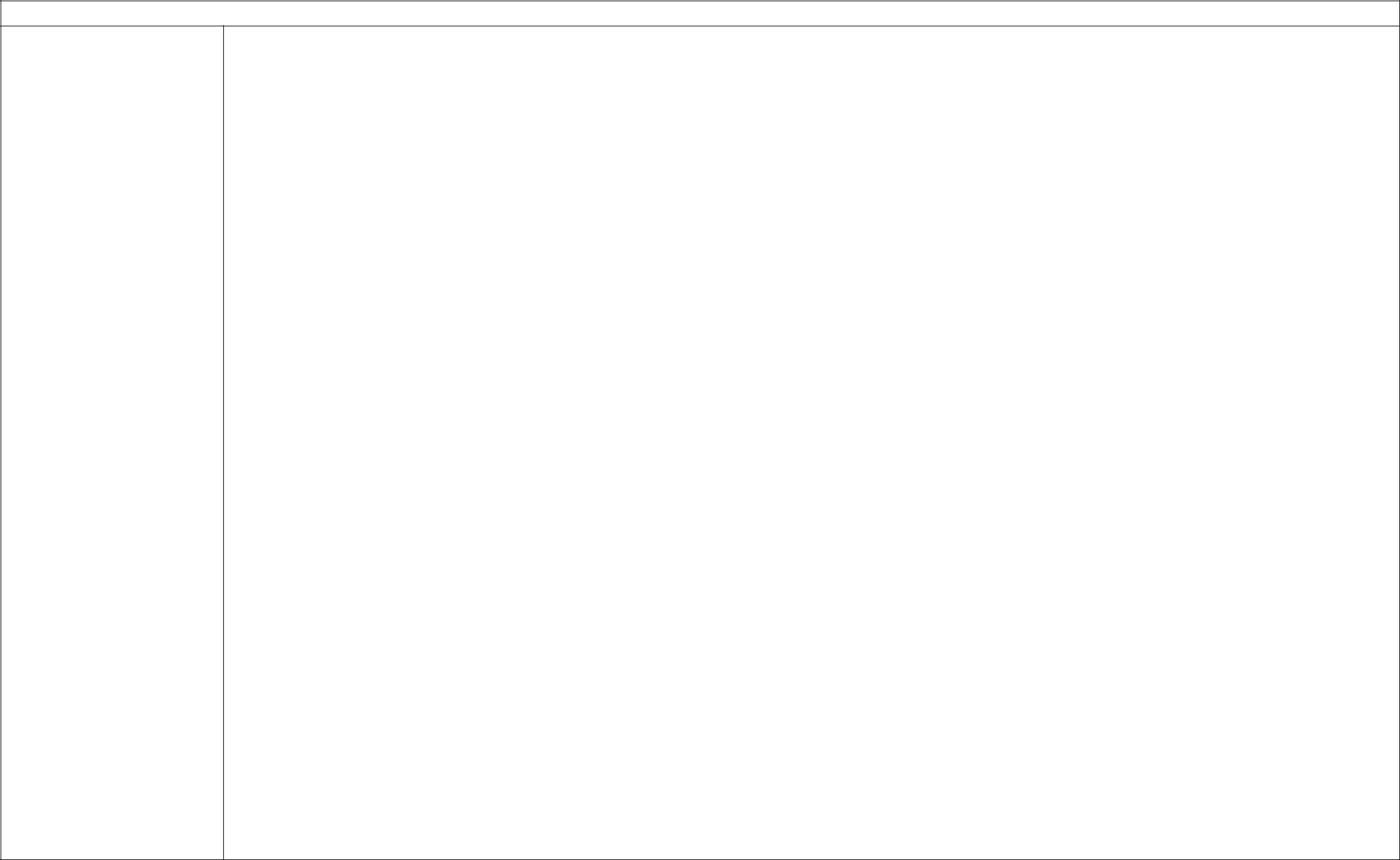 Программы, методические пособия, технологииФизическое развитие Аверина И.Е. Физкультурные минутки в детском саду. Практическое пособие / И.Е. Аверина. – М.: Айрис-пресс, 2009. – 112с. Аверина И.Е. Физкультурные минутки и динамические паузы в дошкольных образовательных учреждениях: практическое пособие / И.Е. Аверина. – М.: Айрис-пресс, 2008. – 144с.Бабенкова Е.А. Как сделать осанку красивой, а походку легкой. – М.: ТЦ Сфера, 2008. – 96с.Глазырина Л.Д. Методика физического воспитания детей дошкольного возраста: пособие для педагогов дошкольных учреждений / Л.Д. Глазырина. – М.: Гуманитарный издательский центр ВЛАДОС, 2005. – 175с.Желобкович Е.Ф. 150 эстафет для детей дошкольного возраста. – М.: Издательство «Скрипторий 2003», 2010. – 120с. Закаливание детей дошкольного возраста. / Автор-сост. С.Е. Голомидова. – Волгоград: ИТД «Корифей». – 96с. Ищенко М.Н. Физминутка для малышей / М.Н. Ищенко. – Ростов н/Д: Феникс, 2009. – 250с.Картушина М.Ю. Оздоровительные занятия с детьми 6-7 лет. – М.: ТЦ Сфера, 2008. – 224 с. Лосева В.С. Плоскостопие у детей 6-7 лет: профилактика и лечение. – М.: ТЦ Сфера, 2007. – 64с.Нищева Н.В. Картотека подвижных игр, упражнений, физкультминуток, пальчиковой гимнастики. Изд. 2-е, дополненное. – СПб.:ООО «ИЗДАТЕЛЬСТВО «ДЕТСТВО-ПРЕСС», 2010. – 80 с.Подвижные игры для дошкольников. / авт.-сост. И.А. Агапова, М.А. Давыдова. – М.: АРКТИ, 2008. – 152с.Познавательные физкультурные занятия. Подготовительная группа / авт.-сост. Т.Б. Сидорова. – Волгоград: Учитель, 2011. – 169с Сборник подвижных игр. Для работы с детьми 2-7 лет / авт.-сост. Э.Я. Степаненкова. – М.: МОЗАИКА-СИНТЕЗ, 2011. – 144 c. Сочеванова Е.А. Игры-эстафеты с использованием традиционного инвентаря. – Спб.: ООО «ИЗДАТЕЛЬСТВО ДЕТСТВО-ПРЕСС», 2010. – 64с.Спортивные занятия на открытом воздухе для детей 3-7 / авт.-сост. Е.И. Подольская. – Волгоград: Учитель, 2011. – 183с. Спутник руководителя физического воспитания дошкольного учреждения: Методическое пособие для руководителей физического воспитания дошкольных учреждений / под ред. С.О. Филипповой. – СПб.: «ДЕТСТВО-ПРЕСС», 2011. – 416 С. Физкультура. Нестандартные занятия. Подготовительная группа. / Авт.-сост. С.Е. Голомидова. – Волгоград: ИТД Корифей. – 96с. Харченко Т.Е. Утренняя гимнастика в детском саду. Упражнения для детей 3-5 лет. – М.: МОЗАИКА-СИНТЕЗ, 2009. – 64с. Харченко Т.Е. Утренняя гимнастика в детском саду. Упражнения для детей 5-7 лет. – М.: МОЗАИКА-СИНТЕЗ, 2009. – 96с. Харченко Т.Е. Физкультурные праздники в детском саду. Сценарии спортивных праздников и развлечений: пособие для педагогов ДОУ. – СПб.: «ДЕТСТВО-ПРЕСС», 2011. – 160 с.Формирование здорового образа жизни у дошкольников: планирование, система работы / авт.-сост. Т.Г. Карепова. – Волгоград: Учитель, 2011. – 170с.Оздоровительная работа в дошкольных образовательных учреждениях по программе «Остров здоровья» / авт.-сост. Е.Ю. Александрова. – Волгоград: Учитель, 2007. – 151с.Хромцова Т.Г. Воспитание безопасного поведения дошкольников на улице: Учебное пособие – М.: Центр педагогического образования, 2007. – 80с.Шорыгина Т.А. Беседы о правилах дорожного движения с детьми 5-8 лет. – М.: ТЦ Сфера, 2009. – 80с.Занятия по правилам дорожного движения / Сост. Н.А. Извекова, А.Ф. Медведева.; Под ред. Е.А. Романовой. – М.: ТЦ Сфера,2010, 2010. – 64с.Шорыгина Т.А. Беседы о здоровье. Методическое пособие. – М.: ТЦ Сфера, 2010. – 64с. Шорыгина Т.А. Беседы о хорошем и плохом поведении. – М.: ТЦ Сфера, 2010. – 96с. Шорыгина Т.А. Беседы о правилах пожарной безопасности. – М.: ТЦ Сфера, 2010. – 64с. Шорыгина Т.А. Беседы об этикете с детьми 5-8 лет. – М.: ТЦ Сфера, 2010. – 96с.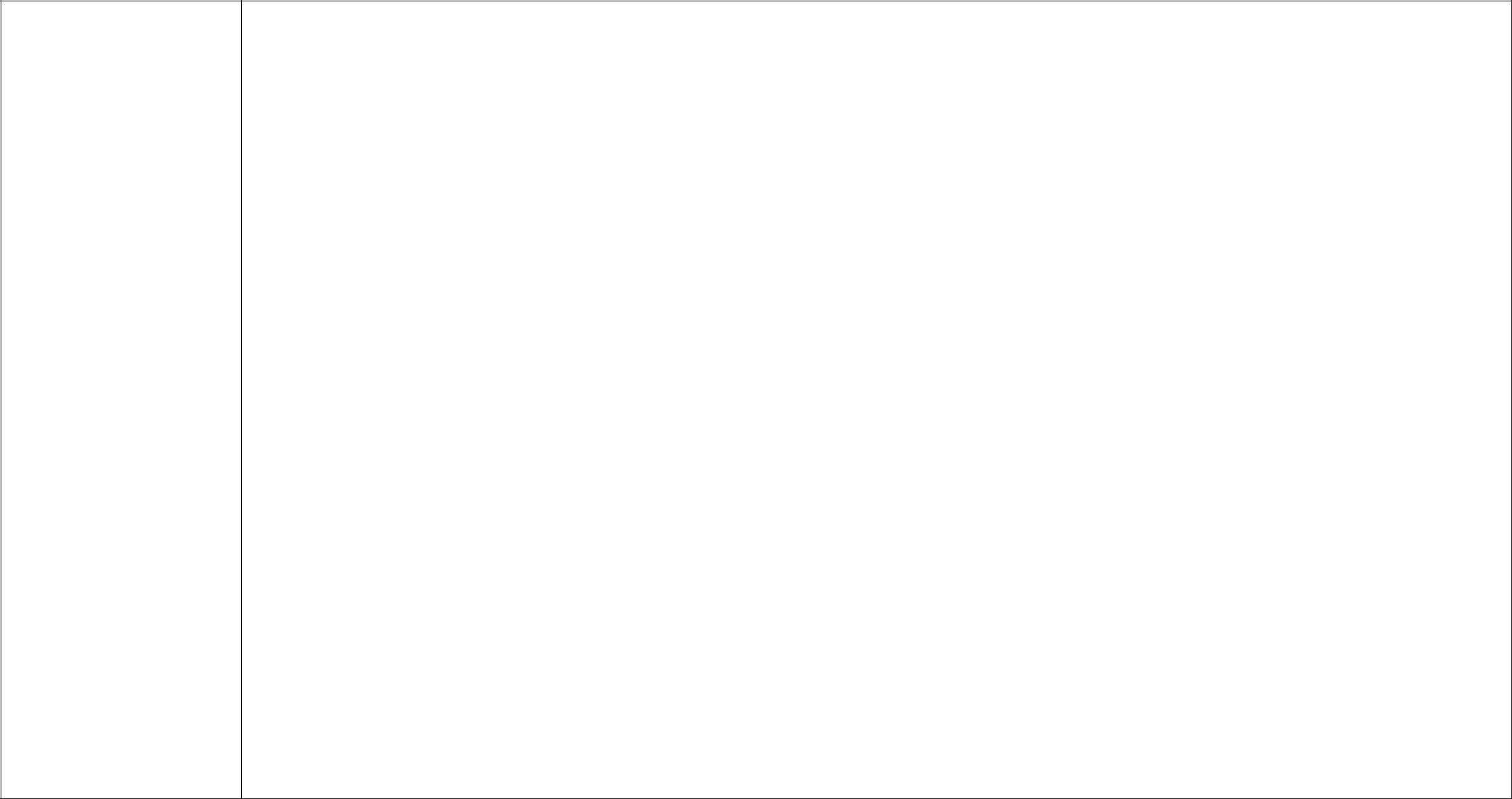 Старцева О.Ю. Школа дорожных наук: Профилактика детского дорожно-транспортного травматизма. – М.: Сфера, 2010. – 64с. Правила дорожного движения. Младшая и средняя группы. Занимательные материалы . / Автор-сост. Л.Б. Поддубная. – Волгоград: ИТД «Корифей». - 96с.Правила дорожного движения. Подготовительная группа. Занимательные материалы / Автор-сост. Л.Б. Поддубная. – Волгоград: ИТД «Корифей». - 96с.Правила дорожного движения. Старшая группа. Занимательные материалы / Автор-сост. Л.Б. Поддубная. – Волгоград: ИТД «Корифей». - 96с.Пожарная безопасность. Разработки занятий. Младшая группа. / Автор-сост. Т.В.Иванова. – Волгоград: ИТД «Корифей». – 96с. Хабибуллина Е.Я. Дорожная азбука в детском саду. Конспекты занятий. – СПб.: ООО «ИЗДАТЕЛЬСТВО «ДЕТСТВО-ПРЕСС»,2010. – 64с.Вдовиченко Л.А. ребенок на улице: Цикл занятий для детей старшего дошкольного возраста по обучению правилам безопасного поведения на дороге и Правилам дорожного движения. – СПб., «ДЕТСТВО-ПРЕСС», 2009. – 96с.Голицина Н.С., Шумова И.М. Воспитание основ здорового образа жизни у малышей. – М.: Издательство «Скрипторий 2003»,2008. – 120с.Физкультура. Нестандартные занятия. Старшая группа./ Автор-сост. С.Е. Голомидова. – Волгоград: ИТД «Корифей». – 96с. Правила дорожного движения. Нестандартные занятия. Подготовительная группа./ Автор-сост. Н.Б. Улашенко. – Волгоград: ИТД«Корифей». – 112с.Жукова О.Г., Трушина Г.И., Федорова Е.Г. Азбука «Ау!»: Методическое пособие. – СПб.: ДЕТСТВО-ПРЕСС, 2008. – 114с. Формирование культуры безопасного поведения у детей 3-7 лет: «Азбука безопасности», конспекты занятий, игры / авт.-сост. Н.В. Коломеец. – Волгоград: Учитель, 2011. – 168с.Формирование культуры безопасного поведения у детей 3-7 лет: «Азбука безопасности», конспекты занятий, игры / авт.-сост. Н.В. Коломеец. – Волгоград: Учитель, 2011. – 168с.Максимчук Л.В. Что должны знать дошкольники о пожарной безопасности. Учебное пособие. – М., Центр педагогического образования, 2008. – 48с.Максимчук Л.В. Что должны знать дошкольники о пожарной безопасности. Учебное пособие. – М., Центр педагогического образования, 2008. – 48с.Речевое развитие       Алябьева Е.А. Игры для детей 4-7 лет: развитие речи и воображения. – М.: ТЦ Сфера, 2010. – 128 с. Алябьева Е.А. Игры для детей 4-7: развитие речи и воображения. – М.: ТЦ Сфера, 2010. – 128с.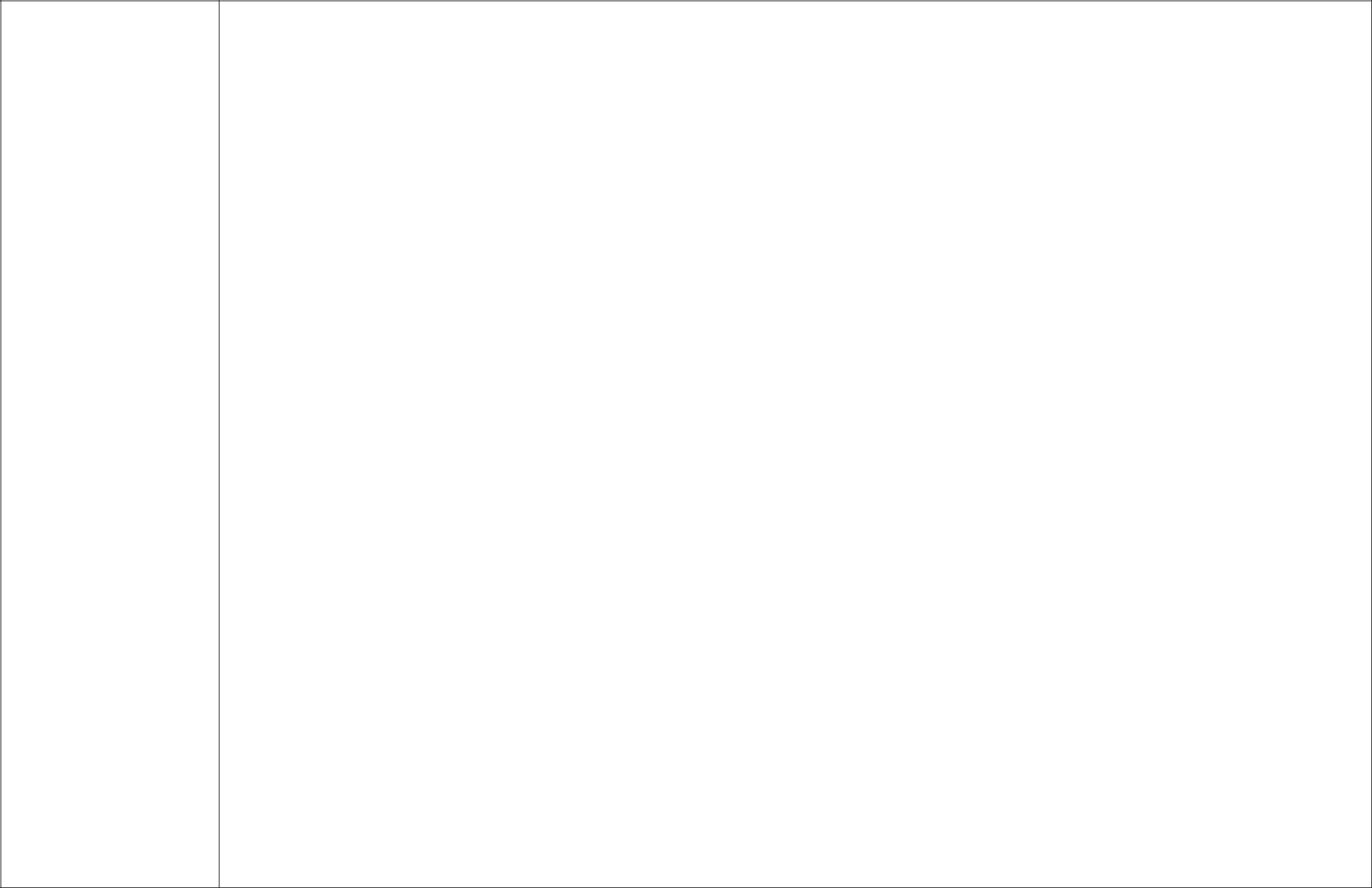 Алябьева Е.А. Итоговые дни по лексическим темам: Планирование и конспекты. Кн. 3. – М.: ТЦ Сфера, 2009. – 208 с. Алябьева Е.А. Итоговые дни по лексическим темам: Планирование и конспекты. Кн. 1. – М.: ТЦ Сфера, 2009. – 208 с. Алябьева Е.А. Итоговые дни по лексическим темам: Планирование и конспекты. Кн. 2. – М.: ТЦ Сфера, 2009. – 208 с.Вальчук Е.В. Развитие связной речи детей 6-7 лет: конспекты занятий / Е.В. Вальчук, - Вологоград: Учитель, 2011. – 127с. Волчкова В.Н., Степанова Н.В. Конспекты занятий в старшей группе детского сада. Развитие речи. Практическое пособие для воспитателей и методистов ДОУ. – Воронеж: ИП Лакоцепин С.С., 2010. - 111с Грамота. Подготовительная группа. Разработка занятий. 2 часть. / Сост. Жукова Р.А. – Волгоград: ИТД «Корифей». – 96с.Затулина Г.Я. Конспекты занятий по подготовке к обучению грамоте. Учебно-методическое пособие. – М., Центр педагогического образования, 2009. – 64с.Затулина Г.Я. Конспекты комплексных занятий по развитию речи (средняя группа). Учебное пособие – М., Центр педагогического образования, 2009. – 144с.Игровая деятельность на занятиях по развитию речи. Младшая группа. / Авт.-сост. О.И. Бочкарева. – Волгоград: ИТД «Корифей».– 96 с.Карпухина Н.А. Конспекты занятий во второй младшей группе детского сада. Развитие речи и знакомство с художественной литературой. Практическое пособие для воспитателей и методистов ДОУ. – Воронеж: ИП Лакоценин С.С., 2009. – 240 с. Комплексные занятия для детей 6-7 лет: окружающий мир, развитие речи, мелкая моторика рук / авт.-сост. Т.А. Третьякова, С.Б. Суровцева, О.В. Кирьянова. – Волгоград: Учитель, 2010. – 375с.Лебедева Л.В. Конспекты занятий по обучению детей пересказу с использованием опорных схем. Подготовительная группа. Учебно-методическое пособие. – М.: Центр педагогического образования, 2009. – 96 с.Лебедева Л.В., Кулакова Т.В. игры и упражнения с родственными словами. Учебно-методическое пособие. – М, Центр педагогического образования, 2009. – 64с.Макарова В.Н., Ставцева Е.А., Едакова М.Н. Диагностика развития речи дошкольников: Методическое пособие. – М.: Педагогическое общество России, 2008. – 80 с.Макарова В.Н., Ставцева Е.А., Мирошкина М.Н. Конспекты занятий по развитию образной речи у старших дошкольников. Методическое пособие. Часть 2. – М.: Центр педагогического образования, 2009. – 112с.Обогащение и активизация словарного запаса. Подготовительная группа. / Автор-сост. О.И. Бочкарева. – Волгоград: ИТД «Корифей». – 96 с.Подвижные и речевые игры для детей 5-7 лет: развитие моторики, коррекция координации движений и речи: сост. А.А. Гуськова.– Волгоград: Учитель, 2012. - 188 Развитие речи детей 3-5 лет. / под ред. О.С. Ушаковой. – М.: ТЦ Сфера, 2011. – 192 с.Развитие речи детей 5-7  лет. / под ред. О.С. Ушаковой. – М.: ТЦ Сфера, 2011. – 272 с.Развитие речи и воображения. Подготовительная группа. / Авт.-сост. И.В. Гуреева. – Волгоград: ИТД «Корифей». – 112с. Развитие речи и воображения. Старшая группа. / Авт.-сост. И.В. Гуреева. – Волгоград: ИТД «Корифей». – 112с.Развитие речи. Окружающий мир: дидактический материал к занятиям со старшими дошкольниками / авт.-сост. О.В. Епифанова.– Волгоград: Учитель, 2008. – 203с.Рудик О.С. Развитие речи детей 4-5 лет в свободной деятельности. Методические рекомендации. – М.: ТЦ Сфера, 2009. – 192 с.Рудик О.С. Развитие речи детей 6-7 лет в свободной деятельности. Методические рекомендации. – М.: ТЦ Сфера, 2009. – 176с. Савельева Е.А. Пальчиковые и жестовые игры в стихах для дошкольников. – СПб.: ООО «ИЗДАТЕЛЬСТВО «ДЕТСТВО-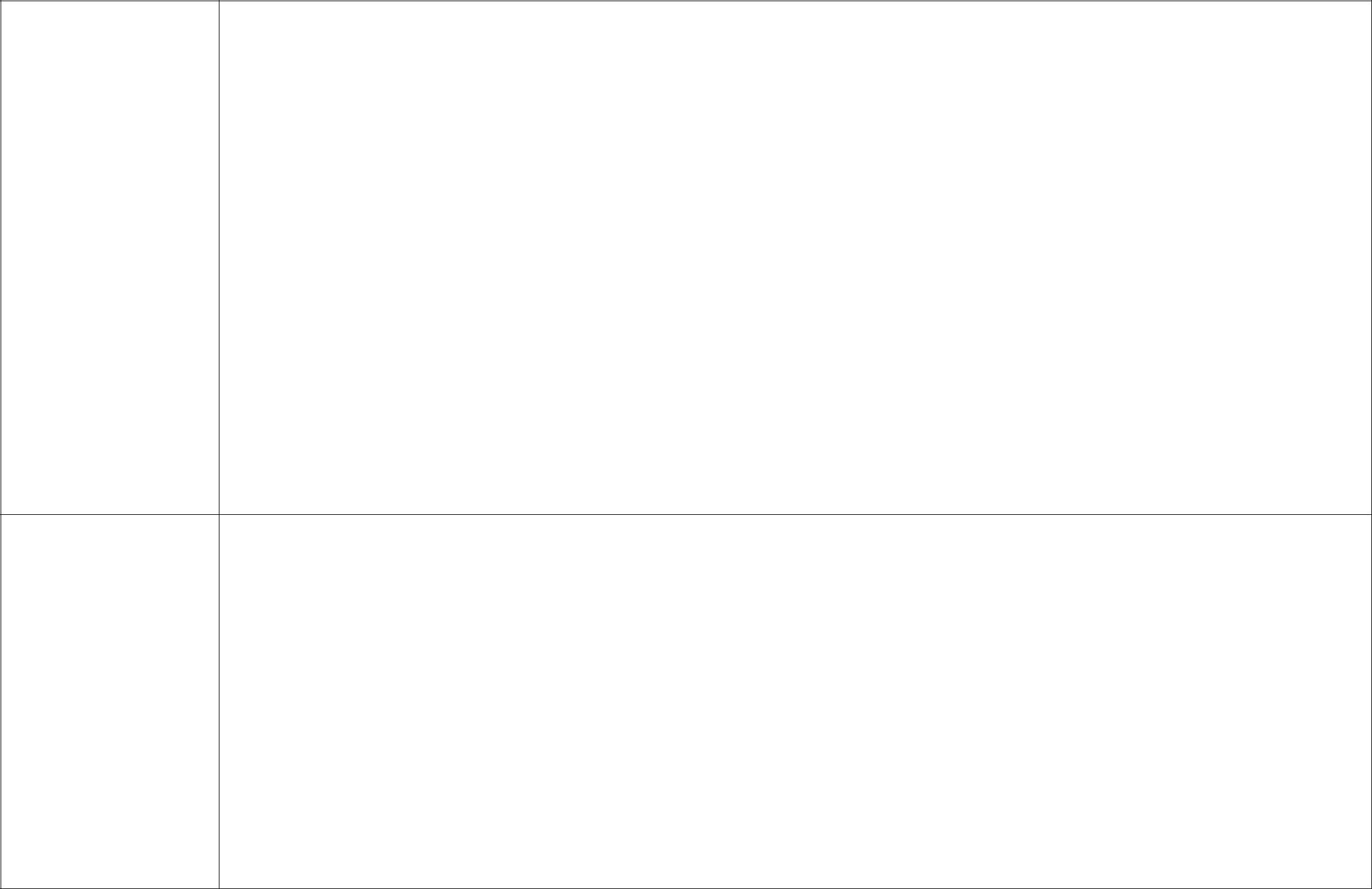 ПРЕСС», 2010. – 64 с.Сидорчук Т.А., Лелюх С.В. Обучение дошкольников составлению логических рассказов по серии картинок: Методическое пособие. – М.: АРКТИ, 2009. – 28с.Сидорчук Т.А., Лелюх С.В. Обучение дошкольников составлению рассказов по сюжетной картине: Методическое пособие. – М.:АРКТИ, 2009. – 40с.Смирнова Л.Н., Овчинникова С.Н. Развитие речи у детей 3-4 лет. Пособие для воспитателей и родителей. – М.: Мозаика-Синтез,2009. – 72с.Творческое рассказывание: обучение детей 5-7 лет / авт.-сост. Л.М. Граб. – Волоград: Учитель, 2010. – 136с.Швайко Г.С. Игры и игровые упражнения по развитию речи: пособие для практических работников ДОУ / Г.С. Швайко. – М.: Айрис-пресс, 2008. – 176с.Художественная литература. Младшая группа. Занимательные материалы. / Сост. О.И. Бочкарева. – Волгоград: ИТД «Корифей». – 96 с.Художественная литература. Средняя группа. Занимательные материалы. / Сост. О.И. Бочкарева. – Волгоград: ИТД «Корифей». – 96 с.Художественная литература. Подготовительная группа. Занимательные материалы. / Сост. П.Г. Федосеева. – Волгоград: ИТД «Корифей». – 96 с.Художественная литература. Подготовительная группа. Разработки занятий. / Сост. П.Г. Федосеева. – Волгоград: ИТД «Корифей». – 96 с.Ушакова О.С. Ознакомление дошкольников с литературой и развитие речи: Методическое пособие. – М.: ТЦ Сфера, 2011. – 288 с.Познавательное Дошколятам – о животных: занимательные и справочные материалы / авт.-сост. Е.Ю.Валк. – Волгоград: Учитель, 20011. – 221с. развитие Зенина Т.Н. Конспекты занятий по ознакомлению дошкольников с природными объектами (подготовительная группа). Учебноепособие – М., Педагогическое общество России, 2008. – 48с.Зенина Т.Н. Циклы наблюдений за объектами природы. Старший дошкольный возраст. Учебно-методическое пособие. – М.: Центр педагогического образования, 2009. – 96с.Зенина Т.Н. Экологическая гостиная в ДОУ. Взаимодействие с семьями воспитанников. Учебное пособие. – М., Центр педагогического образования, 2008. – 48с.Знакомство дошкольников с весенней природой. / Автор-сост. Н.Б. Улашенко. – Волгоград: ИТД Корифей. - 112с.Иванова А.И. Экологические наблюдения и эксперименты в детском саду: Методическое пособие. – М.: ТЦ Сфера, 2009. – 56с. Комплексные занятия по экологии для старших дошкольников. Методическое пособие. / Под ред. С.Н. Николаевой. – М.: Педагогическое общество России, 2007. – 96с.Кравченко И.В., Долгова Т.Л. Прогулки в детском саду. Младшая и средняя группы: методическое пособие / Под ред. Г.М. Киселевой. – М.: ТЦ Сфера, 2010. – 176с.Масленникова, О.М., Филиппенко, А.А. Экологические проекты в детском саду / О.М. Масленникова, А.А. Филиппенко. – Волгоград: Учитель, 2011. – 232с.Нифонтова С.Н., Гаштова О.А., Жук Л.Н. Цикл развивающих целевых и тематических экскурсий для детей 4-7 лет. Учебно-методическое пособие. – Спб.: ООО «ИЗДАТЕЛЬСТВО ДЕТСТВО-ПРЕСС», 2010. – 96с.Новиковская О.А. Сборник развивающих игр с водой и песком для дошкольников. – Спб.: «ДЕТСТВО-ПРЕСС», 2008. – 64с. Организация деятельности детей на прогулке. Вторая младшая группа / авт.-сост. В.Н Кастрыкина, Г.П. Попова. – Волгоград:Учитель, 2011. – 200 с.Организация деятельности детей на прогулке. Подготовительная группа / авт.-сост. Т.Г. Кобзева. – Волгоград: Учитель, 2011. – 330 с.Организация деятельности детей на прогулке. Средняя группа / авт.-сост. Т.Г. Кобзева. – Волгоград: Учитель, 2011. – 330 с. Организация деятельности детей на прогулке. Старшая группа / авт.-сост. Т.Г. Кобзева, Г.С. Александрова, И.А. Холодова. – Волгоград: Учитель, 2011. – 287с.Организация деятельности детей на прогулке. Старшая группа / авт.-сост. Т.Г. Кобзева. – Волгоград: Учитель, 2011. – 287 с. Организация деятельности уголка природы. Подготовительная группа. / Сост. П.Г. Федосеева. – Волгоград: ИТД «Корифей». – 96с.От осени до лета. Детям о природе. Для воспитателей детских садов и музыкальных руководителей / сост. Л.А. Владимирская. – Волгоград: Учитель, 2011. – 159с.Познавательно-исследовательские занятия с детьми 5-7 лет на экологической тропе / авт.-сост. С.В. Машкова. – Волгоград:Учитель, 2012. – 174 с.Природа вокруг нас. Подготовительная группа. Занимательные материалы. / Сост. Л.Б. Поддубная. – Волгоград: ИТД «Корифей».– 96 с.Природа вокруг нас. Средняя группа. Занимательные материалы. / Сост. Л.Б. Поддубная. – Волгоград: ИТД Корифей. – 112с. Природа вокруг нас. Старшая и подготовительная группы. Разработки занятий. / Сост. М.А. Фисенко. – Волгоград: ИТД Корифей. – 96с.Система работы по экологическому воспитанию дошкольников. Младшая группа. / Сост. П.Г. Федосеева. – Волгоград: ИТД «Корифей». – 96 с.Система экологического воспитания в дошкольных образовательных учреждениях: информационно-методические материалы, экологизация развивающей среды детского сада, разработки занятий по разделу «Мир природы», утренники, Викторы, игры. – 2-е изд., стреотип. / авт.-сост. О.Ф. Горбатенко. – Волгоград: Учитель, 2008. – 286с.Скорлупова О.А. Занятия с детьми старшего дошкольного возраста по теме «Животный мир жарких стран». – Издательство Скрипторий 2003, 2009. – 96с.Скорлупова О.А. Занятия с детьми старшего дошкольного возраста по теме «Зима». – М.: ООО Издательство Скрипторий 2003,2009. – 96с.Скорлупова О.А. Занятия с детьми старшего дошкольного возраста по теме «Весна. Насекомые. Перелетные птицы». –  М.: ОООИздательство Скрипторий 2003, 2009. – 136с.Скорлупова О.А. Занятия с детьми старшего дошкольного возраста по теме «Цветущая весна». – М.: ООО Издательство Скрипторий 2003, 2010. – 120с.Уланова Л.А., Иордан С.О. Методические рекомендации по организации и проведению прогулок для детей 3-7 лет. – СПб.: ДЕТСТВО-ПРЕСС, 2010 – 160с.Шорыгина Т.А. Беседы о воде в природе. Методические рекомендации. – М.: ТЦ Сфера, 2010. – 96с. Шорыгина Т.А. Беседы о домашних и декоративных птицах. – М.: ТЦ Сфера, 2008. – 64с.Шорыгина Т.А. Беседы о природных явлениях и объектах. Методические рекомендации. – М.: ТЦ Сфера, 2010. – 96с. Шорыгина Т.А. Какие звери в лесу?! Книга для воспитателей, гувернеров и родителей / Т.А. Шорыгина. – М.: Издательство ГНОМ и Д, 2009. – 96с.Экология. Занимательные материалы. Старшая группа. / Автор-сост. Р.А. Жукова. – Волгоград: ИТД «Корифей». – 96 с. Экология. Нестандартные занятия. Старшая группа. / Автор-сост. Т.В. Иванова. – Волгоград: ИТД «Корифей». – 96 с. Аромштам М.С., Баранова О.В. Пространственная геометрия для малышей. Приключения Ластика и Стрелочки. Развивающие занятия. – М.: Изд-во НЦ ЭНАС, 2004. – 96 с.Бахарева К.С. Маленький математик: математические игры и занятия для детей от года до 7 лет / К.С. Бахарева, С.С. Кузьмина. – Ростов н/Д: Феникс, 2010. – 221 с.Формирование математических представлений: конспекты занятий в старшей группе / Авт.-сост. Е.А. Казинцева, И.В. Померанцева. – Волгоград: Учитель, 2008. – 175 с.Ерофеева Т.И. Знакомство с математикой: методическое пособие для педагогов / Т.И. Ерофеева. – М.: Просвещение, 2006. – 112 с.Сидорчук Т.А., Лелюх С.В. Методика формирования у дошкольников классификационных навыков: Практическое пособие. –М.: АРКТИ, 2010. – 75 с.Козина Л.Ю. Игры по математике для дошкольников. – М.: ТЦ Сфера, 2008. – 64 с.Владимирова Т.В., Хамидуллина Л.А Путешествия во времени: Занятия по ознакомлению дошкольников с астрономическим и историческим временем. – М.: АРКТИ, 2009. – 68 с.Геннадий Кодиненко. Занимательные задачи и головоломки для детей 4-7 лет. / Геннадий Кодиненко. – М.: Айрис-пресс, 2009. – 112 с.Дыбина О.В. Занятия по ознакомлению с окружающим миром во второй младшей группе детского сада. Мозаика-Синтез, М.:2009Дыбина О.В. Занятия по ознакомлению с окружающим миром в средней группе детского сада. Мозаика-Синтез, М.: 2010. – 80 с. Дыбина О.В. Занятия по ознакомлению с окружающим миром в старшей группе детского сада. Мозаика-Синтез, М.: 2011. – 64 с. Помараева И.А. Занятия по формированию элементарных математических представлений в средней группе детского сада. Мозаика-Синтез. М.: 2010 Помараева И.А. Занятия по формированию элементарных математических представлений в средней группе детского сада. Мозаика-Синтез. М.: 2010Арапова-Пискарева Н.А. Программа и методические рекомендации формирования элементарных математических представлений в детском саду. Для занятий с детьми 2-7 лет. Мозаика-Синтез. М.: 2009 Помараева И.А. Занятия по формированию элементарных математических представлений во второй младшей группе детского сада. – М.: МОЗАИКА-СИНТЕЗ, 2011. – 48 с.Помараева И.А. Занятия по формированию элементарных математических представлений во второй младшей группе детского сада. – М.: МОЗАИКА-СИНТЕЗ, 2011. – 48 с.Помараева И.А. Занятия по формированию элементарных математических представлений в старшей группе детского сада. – М.: МОЗАИКА-СИНТЕЗ, 2011. – 80 с.Помараева И.А. Занятия по формированию элементарных математических представлений в старшей группе детского сада. – М.: МОЗАИКА-СИНТЕЗ, 2011. – 80 с.Алешина Н.В. Ознакомление дошкольников с окружающим и социальной действительностью. Старшая группа. Конспект занятий. Изд. 4-е доп. – М.: УЦ. ПЕРСПЕКТИВА, 2009. – 212 с.Алешина Н.В. Патриотическое воспитание дошкольников. Конспекты занятий. Изд. 4-е доп. – М.: УЦ «Перспектива», 2008г. – 248с.Алябьева Е.А. Воспитание культуры поведения у детей 5-7 лет: Методическое пособие. – М.: ТЦ Сфера, 2009. – 128 с. Алябьева Е.А. Тематические дни и недели в детском саду: Планирование и конспекты. – М.: ТЦ Сфера, 2010. – 160 с. Бачурина В.Н. Развивающие игры для дошкольников. – М.: ОО ИКТЦ «ЛАДА», 2007. – 176 с.Блинова Г.М. Познавательное развитие детей 5-7 лет. Методическое пособие. – М.: ТЦ Сфера, 2010. – 128 с. Виноградова Н.А. Сюжетно-ролевые игры для старших дошкольников: практическое пособие / Н.А. Виноградова, Н.В. Позднякова. – 3-е изд. – СМ.: Айрис-пресс, 2009. – 128 с.Гражданское воспитание в дошкольном образовательном учреждении: планирование, разработки занятий и мероприятий / авт.-сост. Е.А. Позднякова. Волгоград: Учитель, 2008. – 148 с.Донина О.И., Хамидуллина Л.А. Путешествия по Вселенной… Занятия по формированию у дошкольников естественно-научной картины мира. – М.: АРКТИ, 2009. – 80 с.Дыбина О.В. Игровые технологии ознакомления дошкольников с предметным миром. Практико-ориентированная монография. – М.: Педагогическое сообщество России, 2008. – 128 с.Дыбина О.В. Ознакомление дошкольников с предметным миром: Учебное пособие. – М.: Педагогическое сообщество России,2008. – 128 с.Зеленова Н.Г., Осипова Л.Е. Мы живем в России. Гражданско-патриотическое воспитание дошкольников. (Старшая группа.) – М.: «Издательство Скрипторий 2003», 2010. -112 с.Зеленова Н.Г., Осипова Л.Е. Я – ребенок, и я имею право. – М.: «Издательство Скрипторий 2003», 2009. – 96 с.Игра как средство развития культурно-нравственных ценностей детей 6-7 лет. Разработки занятий. / Сост. Р.А. Жукова. – Волгоград: ИТД «Корифей». – 96 с.Игровое обучение детей 5-7 лет. Методические рекомендации / Под ред. Н.В. Ивановой. – М.: ТЦ Сфера, 2008. – 112 с. Игры для детей на все времена / Сост. Г.Н. Гришина – М.: ТЦ Сфера, 2008. – 96с.Игры с детьми 3-4 лет / Под ред. М.А. Араловой. – М.: ТЦ Сфера, 2008. – 128 с.Карпухина Н.А. Конспекты занятий в средней группе детского сада. Знакомство дошкольников с окружающим миром. Дидактические игры. Утренняя гимнастика. Практическое пособие для воспитателей и методистов ДОУ. – Воронеж: ИП Лакоценин С.С., 2009. – 288 с.Краснощекова Н.В. Сюжетно-ролевые игры для детей дошкольного возраста / Н.В. Краснощекова. – Ростов н/Дону: Феникс,2010. – 251 с.Лялина Л.А. Народные игры в детском саду: Методические рекомендации. – М.: ТЦ Сфера, 2009. – 96 с.Мальчики и девочки: дифференцированный подход к воспитанию детей. Старшая группа. / Сост. Т.В. Иванова. – Волгоград: ИТД «Корифей». – 96 с.Павлова Л.Н. Развивающие игры-занятия с детьми от рождения до трех. Пособие для воспитателей и родителей. – М.: МОЗАИКА-СИНТЕЗ, 2010. – 224 с.Паникова Е.А., Инкина В.В. Беседы о космосе. Методическое пособие. – М.: ТЦ Сфера, 2010. – 96 с. Потапова Т.В. Беседы о профессиях с детьми 4-7 лет. – М.: ТЦ Сфера, 2009. – 64 с.«Конспектам музыкальных занятий», с аудио продолжением. – СПб.: «Композитор», 2009. – 176 с.Каплунова И.М., Новоскольцева И.А. Праздник каждый день. Средняя группа. Дополнительный материал к «Конспектам музыкальных занятий», с аудио продолжением. – СПб.: «Композитор», 2007. – 270 с.Каплунова И.М., Новоскольцева И.А. Праздник каждый день. Старшая группа. Дополнительный материал к «Конспектам музыкальных занятий», с аудио продолжением. – СПб.: «Композитор», 2008. – 308 с.Каплунова И.М., Новоскольцева И.А. Топ-топ, каблучок. Танцы в детском саду. Пособие для музыкальных руководителей детских дошкольных учреждений. Часть 1. – СПб.: «Композитор», 2000. – 84 с.Каплунова И.М., Новоскольцева И.А. Этот удивительный ритм. Развитие чувства ритма у детей. Пособие для воспитателей и музыкальных руководителей детских дошкольных учреждений. - СПб.: «Композитор», 2005. – 75 с.Каплунова И.М., Новоскольцева И.А. Я живу в России. Песни и стихи о Родине, мире и дружбе. Для детей старшего дошкольного и младшего школьного возраста. – СПб.: «Композитор», 2008. – 126 с.Картушина М.Ю. Музыкальные сказки о зверятах. Развлечение для детей 2-3 лет. – М.: «Издательство Скрипторий 2003», 2010. – 104 с.Картушина М.Ю. Праздники в детском саду. Младший дошкольный возраст. – М.: «Издательство Скрипторий 2003», 2008. – 64 с.Костина Э.П. Музыкально-дидактические игры: мет. пособие / Э.П. Костина. – Ростов н/Д: Феликс, 2010. – 212 с. Музыка. Подготовительная группа. Нестандартные занятия. / Сост. Н.Б. Улашенко. – Волгоград: ИТД «Корифей». – 128 с.Музыкальные занятия: разработки и тематическое планирование. Вторая младшая группа / авт.-сост. Т.А. Лунева. – изд. 2-е. – Волгоград: Учитель, 2011. – 199 с.Никитина Е.А. Новогодние праздники в детском саду. Выпуск 1. Сценарии с нотным приложением. – М.: ТЦ Сфера, 2009. – 48 с. Никитина Е.А. Праздники досуги в детском саду. Выпуск 1. Сценарии с нотным приложением. – М.: ТЦ Сфера, 2009. – 64 с. Праздники здоровья для детей 5-6 лет. Сценарии для ДОУ. – М.: ТЦ Сфера, 2010. – 128 с.Прощание с детским садом: сценарии выпускных утренников и развлечений для дошкольников / авт.-сост. О.П. Власенко. – Волгоград: Учитель, 2011. – 319 с.Радынова О.П. Музыкальные шедевры: настроения, чувства в музыке. – М.: ТЦ Сфера, 2009. – 208 с. Радынова О.П. Музыкальные шедевры: песня, танец, марш. – М.: ТЦ Сфера, 2009. – 240 с. Радынова О.П. Музыкальные шедевры: Природа и музыка. – М.: ТЦ Сфера, 2009. – 176 с.Радынова О.П. Музыкальные шедевры: Сказка в музыке. Музыкальные инструменты. – М.: ТЦ сфера, 2009. – 208 с. Светличная Л.В. Праздники без проблем: Сценарии для детского сада. – М.: ТЦ Сфера, 2009. – 128 с.Танцы для детей. Подготовительная группа. / Сост. Р.А. Жукова. Волгоград: ИТД «Корифей». – 128 с.Чумакова Е.Н, Кузнецова М.И. Скоро праздник! Сценарии с нотным приложением. – М.: Издательство «Скрипторий 2003», 2007.– 72 с. Аппликация. Старшая и подготовительная группы. / Авт.-сост. Т.М. Бабушкина. – Волгоград: ИТД «Корифей». – 112с. Баймашова В.А. Как научить рисовать – 2. Цветы, ягоды, насекомые. – М.: «Издательство Скрипторий 2003», 2008. – 32с. Давыдова Г.Н. Поделки из бросового материала. Цветы. – М.: Издательство «Скрипторий 2003», 2010. – 48с.Игра на занятиях по изобразительной деятельности. Средняя группа. / Авт.-сост. И.В. Гуреева. – Волгоград: ИТД «Корифей». – 112с.Изобразительная деятельность. Старшая и подготовительная группы. Разработки занятий. / Сост. Штейнле Н.Ф. – Волгоград: ИТД «Корифей». – 128с.Кайе В.А. Занятия по конструированию и экспериментированию с детьми 5-8 лет. Методическое пособие. – М.: ТЦ Сфера, 2009.– 128 с.Колдина Д.Н. Аппликация с детьми 3-4 лет. Конспекты занятий. – М.: МОЗАИКА-СИНТЕЗ, 2010. – 56с. Колдина Д.Н. Аппликация с детьми 4-5 лет. Конспекты занятий. – М.: МОЗАИКА-СИНТЕЗ, 2009. – 48с. Колдина Д.Н. Лепка с детьми 3-4 лет. Конспекты занятий. – М.: МОЗАИКА-СИНТЕЗ, 2009. – 48с.Колдина Д.Н. Лепка с детьми 4-5 лет. Конспекты занятий. – М.: МОЗАИКА-СИНТЕЗ, 2009. – 48с. Колдина Д.Н. Рисование с детьми 3-4 лет. Конспекты занятий. – М.: МОЗАИКА-СИНТЕЗ, 2010. – 48с. Колдина Д.Н. Рисование с детьми 4-5 лет. Конспекты занятий. – М.: МОЗАИКА-СИНТЕЗ, 2010. – 48с.Комарова Т.С. Занятия по изобразительной деятельности в подготовительной группе детского сада. Мозаика-Синтез. М.: 2011. – 112 с.Комарова Т.С. Занятия по изобразительной деятельности в средней группе детского сада. Мозаика-Синтез. М.: 2009 Комарова Т.С. Занятия по изобразительной деятельности в старшей группе детского сада. Мозаика-Синтез. М.: 2010 Комарова Т.С. Занятия по изобразительной деятельности во второй младшей группе детского сада. Мозаика-Синтез. М.: 2010 Королева Т.В. Игры красками: (рисование в младенческом возрасте). – М.: ТЦ Сфера, 2009. – 48с.Лыкова И.А. Изобразительная деятельность в детском саду: планирование, конспекты занятий, методические рекомендации. Старшая группа. – М.: «КАРАПУЗ», 2010. – 208 с.Лыкова И.А. Изобразительная деятельность в детском саду: планирование, конспекты занятий, методические рекомендации. Средняя группа. – М.: «КАРАПУЗ», 2010. – 144 с.Лыкова И.А. Изобразительная деятельность в детском саду: планирование, конспекты занятий, методические рекомендации. Младшая группа. – М.: «КАРАПУЗ», 2010. – 144 с.Лыкова И.А. Изобразительная деятельность в детском саду: планирование, конспекты занятий, методические рекомендации. Ранний возраст. – М.: «КАРАПУЗ», 2010. – 144 с.Лыкова И.А. программа художественного воспитания, обучения и развития  детей 2-7 лет «Цветные ладошки». – М.: «КАРКПУЗ-ДИДАКТИКА», 2009. – 144 с.Лыкова И.А. Художественный труд в детском саду. Экопластика: аранжировка и скульптуры из природного материала. – М.: Издательский дом «КАРАПУЗ», 2010. – 160 с.Малик О.А. Занятия по аппликации: развиваем самостоятельность дошкольников. – М.: ТЦ Сфера, 2009. – 96 с.Система работы по художественно-эстетическому воспитанию. Младшая группа. / Автор-сост. О.И. Бочкарева. – Волгоград: ИТД «Корифей». – 96 с.Система работы по художественно-эстетическому воспитанию. Подготовительная группа. / Автор-сост. О.И. Бочкарева. – Волгоград: ИТД «Корифей». – 96 с.Соломенникова О.А. Ознакомление детей 5-7 лет с народным искусством. – М.: Мозаика-Синтез, 20008. – 176 с.Старцева О.Ю. Занятия по конструированию с детьми 3-7 лет. Пособие для педагогов и родителей. – М.: ТЦ Сфера, 2010. – 64 с. Халезова Н.Б. декоративная лепка в детском саду: Пособие для воспитателя / Под ред. М.Б. Халезовой-Зацепиной. – М.: ТЦ Сфера, 2008. – 112с.Швайко Г.С. Занятия по изобразительной деятельности в детском саду: Средняя группа: Программа, конспекты: пособие для педагогов дошкольных учреждений / Г.С. Швайко. – М.: Гуманитарный издательский центр ВЛАДОС, 2008. – 143с.                                         Нищева Н.В. Картотека предметных картинок. Наглядный материал. Выпуск 16. Мебель. Посуда. – СПб.: ООО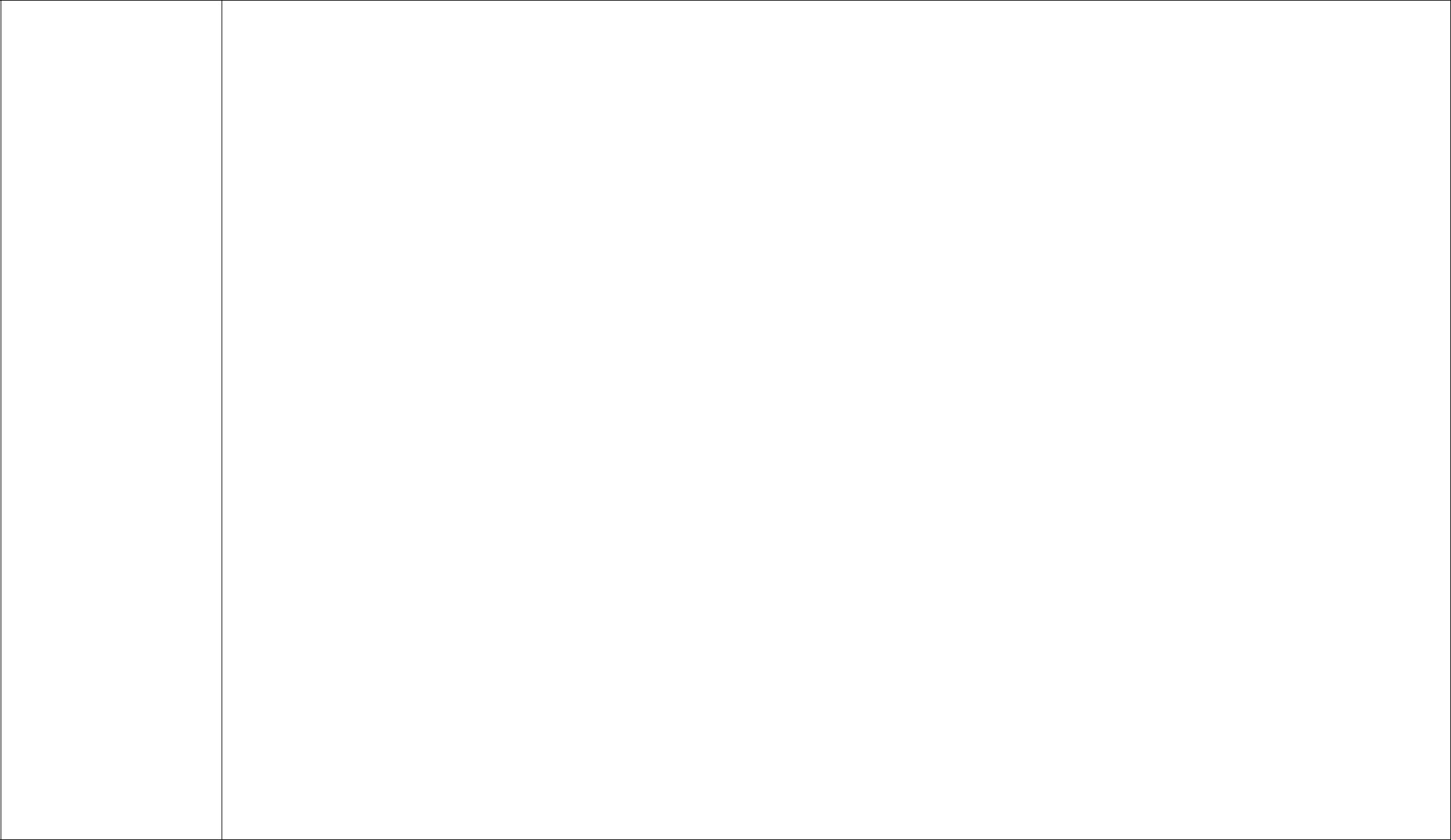                                         «ИЗДАТЕЛЬСТВО «ДЕТСТВО-ПРЕСС», 2011. – 32 С.                                       Нищева Н.В. Картотека предметных картинок. Наглядный материал. Выпуск 7. Первоцветы, полевые, луговые, садовые цветы. –                        СПб.: ООО «ИЗДАТЕЛЬСТВО «ДЕТСТВО-ПРЕСС», 2011. – 32                                         Нищева Н.В. Картотека предметных картинок. Наглядный материал. Выпуск 9. Домашние, перелетные,                                        зимующие птицы. –  СПб.: ООО «ИЗДАТЕЛЬСТВО «ДЕТСТВО-ПРЕСС», 2011. – 28 С.                                         Нищева Н.В. Картотека предметных картинок. Наглядный материал. Выпуск 15.Орудия труда, инструменты. – СПб.: ООО                                       «ИЗДАТЕЛЬСТВО «ДЕТСТВО-ПРЕСС», 2011. – 32 С.                                         Нищева Н.В. Картотека предметных картинок. Наглядный материал. Выпуск 10. Аквариумные и пресноводные рыбы.                                          Насекомые      и пауки. – СПб.: ООО «ИЗДАТЕЛЬСТВО «ДЕТСТВО-ПРЕСС», 2011. – 28 С.                                        Нищева Н.В. Картотека предметных картинок. Наглядный материал. Выпуск 18. Одежда. Обувь. Г                                        головные уборы.  – СПб.: ООО«ИЗДАТЕЛЬСТВО «ДЕТСТВО-ПРЕСС», 2011. – 32 С.                                         Нищева Н.В. Картотека предметных картинок. Наглядный материал. Выпуск 5. Животные жарких и северных стран,                                         животный              мир океана. – СПб.: ООО «ИЗДАТЕЛЬСТВО «ДЕТСТВО-ПРЕСС»,     2011. – 32 С.                                         Нищева Н.В. Картотека предметных картинок. Наглядный материал. Выпуск 19. Две столицы – СПб.:                                        ООО «ИЗДАТЕЛЬСТВО «ДЕТСТВО-ПРЕСС», 2011. – 32 С.                                        Нищева Н.В. Картотека упражнений для автоматизации правильного произношения и дифференциации звуков разных                                         групп. -  СПб.: ОО О «ИЗАДАТЕЛЬСТВО «ДЕТСТВО-ПРЕСС», 2010. – 160 с.                                        Нищева Н.В. Конспекты подгрупповых логопедических занятий в подготовительной к школе группе детского сада                                          для детей с ОНР. Февраль-май. – СПб.: ДЕТСТВО-ПРЕСС, 2008. – 400 с.                     Нищева Н.В. Тексты и картинки для автоматизации и дифференциации звуков разных групп: Учебно-методическое                                         пособие СПб.: ОО О «ИЗАДАТЕЛЬСТВО «ДЕТСТВО-ПРЕСС», 2010. – 112 с.                                         Программа «Воспитание и обучение детей дошкольного возраста с фонетико-фонематическим недоразвитием»                                          Т.Б. Филичевой, Г.В. Чиркиной Савицкая Н.М. Логопедические игры и упражнения на каждый день. –                                       СПб.: Издательский дом «Литера», 2010. – 128 с.                                         Степанова О.А. Справочник учителя-логопеда ДОУ. – М.: Сфера, 2009. – 224 с.                                        Таран В.Т. Логоритмические занятия в системе работы логопеда ДОУ. – СПб.:                                         ООО «ИЗДАТЕЛЬСТВО «ДЕТСТВО-ПРЕСС»,       2011. – 336 с.                                        Юдина Я.Л. Захарова И.С. Сборник логопедических упражнений. – М.: ВАКО, 2010. – 128с.предметных картинок.                                                                                       Заведующий МБДОУ № 63 _______________________ Н.П.Марченко620100  г. Екатеринбург, ул. Куйбышева, 104а                                 е-mail: mdou63@bk.ruтелефон/факс  261-33-67Материально-техническое обеспечениеМатериально-техническое обеспечение№НаименованиеКоличествоп/п1.Компьютер62.МФУ43.Принтер24.Ноутбук55.Музыкальный центр56.Телевизор17.Магнитола18. Экран настенный19. Акустическая система110. Стойка под систему111.Экран на штативе112.Брошюровщик А4113.Ламинатор114. Ионизатор воздуха115.Пылесос516. Проектор3Музыкально   -   спортивный залМузыкально   -   спортивный залМузыкально   -   спортивный залМузыкально   -   спортивный залМузыкально   -   спортивный залМузыкально   -   спортивный залМузыкально   -   спортивный зал№НаименованиеКоличество№ п/пНаименованиеНаименованиеКоличествоп/п1.Тренажер «Беговая дорожка»231Следы, ладошкиСледы, ладошки6 пар2.Ковер 132Флажки цветныеФлажки цветные253.Бревно напольное133СкакалкиСкакалки404.Набор спортивно-игровой «Универсальный»134 Коврики спортивные Коврики спортивные305.Дорожка тактильная «Змейка»235Мяч баскетбольныйМяч баскетбольный106.Оборудование для упражнений в равновесии836Мяч волейбольныйМяч волейбольный27.Тренажер «Бегущий по волнам»137Мяч футбольныйМяч футбольный18.Центр муз.Samsung138Шкаф - купеШкаф - купе29.Дорожка спортивная «Радуга»139Стул детскийСтул детский3010.Комплект тактильных ковриков140Стул взрослыйСтул взрослый3011.Комплект  мягкой мебели конструктор141 Стол детский Стол детский112. Мат гимнастический242ПианиноПианино113. Канат143Центр музыкальный Центр музыкальный 114.Скамья гимнастическая644Ширма театральнаяШирма театральная115.Палка гимнастическая3045НоутбукНоутбук116.Обручи большие2546Стойка под ак.системуСтойка под ак.систему118.Конус447Акустическая системаАкустическая система619.Флажки2548Костюмы театральные детскиеКостюмы театральные детские3020.Дуга для подлезания 60см149Головные уборыГоловные уборы1021.Дуга для подлезания 50см150Наборы для оформления залаНаборы для оформления зала1022.Мяч массажный3051Ширма театральнаяШирма театральная123.Щит для метания252Жалюзи вертикальныеЖалюзи вертикальные624.Шведская стенка 353Музыкальные инструментыМузыкальные инструменты4625.Доска наклонная ребристая126.Доска наклонная гладкая127.Мешочки3028.Лыжи детские35пар29.Игровая форма для лазания «Гусеница»130.Мячи 60Кабинет заведующегоКабинет заместитель заведующего по АХЧКабинет заместитель заведующего по АХЧКабинет заместитель заведующего по АХЧКабинет заместитель заведующего по АХЧКабинет заместитель заведующего по АХЧКабинет заместитель заведующего по АХЧ№НаименованиеКоличествоКоличествоНаименованиеНаименованиеКоличествоКоличествоп/п1.Шкаф для одежды11ШкафШкафдлядокументов112.Рабочая зона руководителя11Шкаф для одеждыШкаф для одеждыШкаф для одежды113.Шкаф для документов со стеклянными11Компьютер в комплектеКомпьютер в комплектеКомпьютер в комплектеКомпьютер в комплекте11дверями4.Кресло руководителя11Копир/притер/сканерКопир/притер/сканерКопир/притер/сканерКопир/притер/сканер115.Компьютер в комплекте11Набор мебели для офисаНабор мебели для офисаНабор мебели для офисаНабор мебели для офиса116.Копир/притер/сканер117.Факс Panasonik11№НаименованиеКоличествоп/п1.Шкаф для документов со стеклянными дверями12.Шкаф-купе23.Брошюровщик А414.Проектор Aser X 1110, Экран на штативе15.Компьютер в комплекте16. Цветной принтер17.Телевизор 1№НаименованиеНаименованиеНаименованиеГруппаГруппаГруппаГруппаГруппаГруппаГруппаГруппап/п№ 1№ 2№ 3№ 4№ 5№ 6№ 7№ 81.Шкафдляверхнейдетской2727303031313131одеждыодежды2.Кровать детскаяКровать детскаяКровать детская9х39х311х39х3313131313.Шкаф для канц.товаровШкаф для канц.товаровШкаф для канц.товаровШкаф для канц.товаров2221-купе22224.Стол детский 2-х местныйСтол детский 2-х местныйСтол детский 2-х местныйСтол детский 2-х местный16151418181518225.Стул детскийСтул детскийСтул детский2929303030313131316.Спортивный уголокСпортивный уголокСпортивный уголок111111117.Изо уголокИзо уголок1111111118.Мебель игроваяМебель игроваяМебель игровая111111119.Комплект игровых модулейКомплект игровых модулейКомплект игровых модулейКомплект игровых модулей3111.КомплектКомплектдетскоймягкой11111111мебели13.Стол с мойкойСтол с мойкойСтол с мойкой1111111114.Стол рабочий кухонныйСтол рабочий кухонныйСтол рабочий кухонныйСтол рабочий кухонный1111111115.Шкаф навесной с сушилкойШкаф навесной с сушилкойШкаф навесной с сушилкойШкаф навесной с сушилкой11111111для посудыдля посуды16.Шкаф настенный с полкамиШкаф настенный с полкамиШкаф настенный с полкамиШкаф настенный с полками11111111для посудыдля посуды17.Ковер2222444318.МольбертМольберт1111111120.МагнитофонМагнитофонМагнитофон11111111ПищеблокПрачечная№НаименованиеКоличествоНаименованиеКоличествоп/п1.Ванна моечная двухсекционная3Стол производственный12.Стол производственный7Стеллаж 23.Стеллаж производственный3Утюг Rowenta DW 902514.Полка для досок2Каток гладильный15.Шкаф для хлеба1Машина швейная 16.Зонт приточно- вытяжной1Машина сушильная27.Картофелечистка1Электоркотел18.Машина кухонная универсальная УКМ1Машина стиральная Ariston19.Машина протирочно-резательная МПР1Машина стиральная  Bosch110Плита шестиконфорочная1Машина стиральная LG WD10467 BD111Плита четырехкомфорочная1 Вешалка для халатов112Котел1Медицинский блок13Хлеборезка1Холодильник «Бирюса 10 ЕК»114Мясорубка1Весы мед. напольные115Установка доочистки питьевой воды «Гейзер»1Шкаф медицинский116Весы механические2Шкаф медицинский117Весы электронные1Стол письменный218Шкаф среднетемпературный6Кушетка119Весы товарные2Водонагреватель проточный 2Шкаф            2Шкаф   навесной   с   сушилкой   для1посуды(изолятор)Стол с мойкой (изолятор)1 Кровать детская1 Стул1Помараева И.А. Занятия по формированию элементарных математических представлений в старшей группе детского сада. – М.:МОЗАИКА-СИНТЕЗ, 2011. – 80 с.Соломенникова О.А. Занятия по формированию элементарных экологических представлений в средней группе детского сада.Мозаика-Синтез, М.: 2010Соломенникова О.А. Занятия по формированию элементарных экологических представлений в средней группе детского сада.Мозаика-Синтез, М.: 2010Дыбина О.В. Ребенок и окружающий мир. Программа и методические рекомендации. Для занятий с детьми 2-7 лет. Мозаика-Синтез. М.: 2010Дыбина О.В. Ребенок и окружающий мир. Программа и методические рекомендации. Для занятий с детьми 2-7 лет. Мозаика-Синтез. М.: 2010Соломенникова О.А. Занятия по формированию элементарных экологических представлений во второй младшей группедетского сада. Мозаика-Синтез, М.: 2009Соломенникова О.А. Занятия по формированию элементарных экологических представлений в первой младшей группе детскогосада. Мозаика-Синтез, М.: 2010. – 48 с.Соломенникова О.А. Занятия по формированию элементарных экологических представлений в средней группе детского сада.Мозаика-Синтез, М.: 2010. – 48 с.Соломенникова О.А. Экологическое воспитание в детском саду. Программа и методические рекомендации. Для занятий с детьми2-7 лет. Мозаика-Синтез, М.: 2009Куцакова Л.В. Занятия по конструированию из строительного материала в средней группе детского сада. Мозаика-Синтез.,М.:2009Мозаика-Синтез., М.:2009Куцакова Л.В. Занятия по конструированию из строительного материала в старшей группе детского сада. Мозаика-Синтез.,М.:2009Мозаика-Синтез., М.:2009Куцакова Л.В. Занятия по конструированию из строительного материала в подготовительной к школе группе детского сада.Мозаика-Синтез., М.:2009Куцакова Л.В. Конструирование и ручной труд в детском саду. Программа и методические рекомендации. Для работы с детьми2-7 лет. Мозаика-Синтез. М.: 2010Социально-Агапова И.А., Давыдова М.А. Беседы о великих соотечественниках с детьми 5-7 лет. – М.: ТЦ Сфера, 2007. – 94 с.коммуникативноеАлешина Н.В. Знакомство дошкольников с родным городом и страной (патриотическое воспитание). Конспекты занятий. – М.:развитиеУЦ «Перспектива», 2011. -296 с.Алешина Н.В. Ознакомление дошкольников с окружающим и социальной действительностью. Средняя группа. Конспектзанятий. Изд. 4-е доп. – М.: УЦ. ПЕРСПЕКТИВА, 2008. – 124 с.Алешина Н.В. Ознакомление дошкольников с окружающим и социальной действительностью. Младшая группа. Конспектзанятий. Изд. 4-е доп. – М.: УЦ. ПЕРСПЕКТИВА, 2008. – 96 с.Алешина Н.В. Ознакомление дошкольников с окружающим и социальной действительностью. Подготовительная группа.Конспект занятий. Изд. 4-е доп. – М.: УЦ. ПЕРСПЕКТИВА, 2009. – 212 с.Правовое воспитание. Старшая и подготовительная группы. Разработки занятий. / Сост. Р.А. Жукова. – Волгоград: ИТД«Корифей». – 112 с.Система патриотического воспитания в ДОУ: планирование, педагогические проекты, разработки тематических занятий исценарии мероприятий / авт.-сост. Е.Ю. Александрова и др. – Волгоград: Учитель, 2007. – 203 с.Система работы по воспитанию чувств патриотизма. Подготовительная группа. / Сост. Т.В. Иванова. – Волгоград: ИТД«Корифей». – 96 с.Скорлупова О.А. Играем? Играем! Педагогическое руководство играми детей дошкольного возраста. – М.: «ИздательствоСкрипторий 2003», 2006. – 112 с.Смирнова Т.В. Дошкольникам о Москве и родной стране. – м.: Издательство «Скрипторий 2003», 2010. – 104 с.Сюжетно-ролевые игры. Подготовительная группа. / Авт.-сост. Н.И. Еременко. – Волгоград: ИТД «Корифей». – 112 с.Формирование представлений о себе у старших дошкольников: игры-занятия / авт.-сост. М.Н. Сигимова. – Волгоград: Учитель,2009. – 166 с.Что такое «хорошо»? Что такое «плохо»? Разработки занятий. / Автор-сост. З.А. Ефанова. – Волгоград: ИТД «Корифей». – 112 с.Шорыгина Т.А. Беседы о правах ребенка. Методическое пособие для занятий с детьми 5-10 лет. – М.: ТЦ Сфера, 2009. – 144 с.Трудовое воспитание. Разработки занятий. Младшая группа. / Авт.-сост. Р.А. Жукова. – Волгоград: ИТД «Корифей». – 96с.Трудовое воспитание. Разработки занятий. Подготовительная группа. / Авт.-сост. Р.А. Жукова. – Волгоград: ИТД «Корифей». –112с.Трудовое воспитание. Разработки занятий. Средняя группа. / Авт.-сост. Р.А. Жукова. – Волгоград: ИТД «Корифей». – 96с.Трудовое обучение. Младшая группа. Занимательные материалы. / Авт.-сост. О.И. Бочкарева. – Волгоград: ИТД «Корифей». –96с.Трудовое обучение. Подготовительная группа. Занимательные материалы. / Авт.-сост. О.И. Бочкарева. – Волгоград: ИТД«Корифей». – 96с.Трудовое обучение. Старшая группа. Занимательные материалы. / Авт.-сост. О.И. Бочкарева. – Волгоград: ИТД «Корифей». –96с.Комарова Т.С. Куцакова Л.В. Трудовое воспитание в детском саду. Программа и методические рекомендации. Для занятий сдетьми 2-7 лет. Мозаика-Синтез. М.: 2009Куцакова Л.В. Нравственно-трудовое воспитание в детском саду. Пособие для педагогов дошкольных учреждений. Для работы сдетьми 3-7 лет. Мозаика-Синтез. М.: 2008Художественно-Великой Победе посвящается: Праздники в детском саду / Сост. Ю.Е. Антонов. – М.: ТЦ Сфера, 2010. – 128 с.эстетическоеЕфимова Т.В. Детский праздник. Игры, сценарии, идеи на каждый день. – СПб.: Питер, 2010.  – 192с.развитиеИгры, забавы, развлечения и праздники для детей 6-7 лет / авт.-сост. Э.М. Гамидова. – Волгоград: Учитель, 2011. – 191 с.Календарные и народные праздники в детском саду. – Вып. 2. Весна / авт.-сост. Г.А. Лапшина. – Волгоград: Учитель. 2009. -110с.Каплунова И.М., Новоскольцева И.А. Музыка и чудеса. Музыкально-двигательные фантазии. Пособие для музыкальныхруководителей детских дошкольных учреждений. – СПб.: «Композитор», 2000. – 78 с.Каплунова И.М., Новоскольцева И.А. Пойди туда, не знаю куда. Осенние праздники на основе фольклора. Пособие длявоспитателей и музыкальных руководителей детских дошкольных учреждений. - СПб.: «Композитор», 2005. – 75 с.Каплунова И.М., Новоскольцева И.А. Праздник каждый день. Подготовительная группа. Дополнительный материал кНаправлениеАкименко В.М. Исправление звукопроизношения у детей: учебно-методическое пособие / В.м. Акименко. – Изд. 2-е. – Ростов надеятельности поДону: Феникс, 2009. – 110с.коррекцииБыкова Н.М. Игры и упражнения для развития речи. - СПб.: ОО О «ИЗАДАТЕЛЬСТВО «ДЕТСТВО-ПРЕСС», 2010. – 160 с.недостатков вВолкова Г.А. Альбом для исследования фонетической и фонематической сторон речи дошкольника. – Спб.: ДЕТСТВО-ПРЕСС,речевом и (или)2006. – 144с.психическомВоробьева Т.А. Составляем рассказ по серии сюжетных картинок. – СПб.: Издательский дом «Литера», 2010. – 96 с.развитии детей сВоробьева Т.А., Гузенко Т.В. 50 уроков для подготовки руки к письму. – СПб.: Издательский Дом «Литера», 2009. – 80 с.ограниченнымиГусарова Н.Н. Беседы по картинке: Времена года . – СПб.: ДЕТСТВО-ПРЕСС, 2010. – 24 с.возможностямиДошкольная логопедическая служба: из опыта работы / Под ред. О.А. Степаненковой. – М.: ТЦ Сфера, 2008. – 128с.здоровьяКарпова С.И., Мамаева В.В. Развитие речи и познавательных способностей дошкольников 4-5 лет. – Спб.: Речь; М.: Сфера, 2010. -143Картушина М.Ю. Конспекты логоритмических занятий с детьми 5-6 лет. – М.: ТЦ Сфера, 2009. – 208с.Комарова Л.А. Автоматизация звука З в игровых упражнениях. Альбом дошкольника / Л.А. Комарова. – М.: Издательство ГНОМи Д, 2008. – 32 с.Комарова Л.А. Автоматизация звука Ль в игровых упражнениях. Альбом дошкольника / Л.А. Комарова. – М.: Издательство ГНОМи Д, 2008. – 32 с.Комарова Л.А. Автоматизация звука Рь в игровых упражнениях. Альбом дошкольника / Л.А. Комарова. – М.: Издательство ГНОМи Д, 2008. – 32 с.Комарова Л.А. Автоматизация звука С в игровых упражнениях. Альбом дошкольника / Л.А. Комарова. – М.: Издательство ГНОМи Д, 2008. – 32 с.Комарова Л.А. Автоматизация звука Ц в игровых упражнениях. Альбом дошкольника / Л.А. Комарова. – М.: Издательство ГНОМи Д, 2008. – 32 с.Комарова Л.А. Автоматизация звука ЧЩ в игровых упражнениях. Альбом дошкольника / Л.А. Комарова. – М.: ИздательствоГНОМ и Д, 2008. – 32 с.Коноваленко В.В. Фронтальные логопедические занятия в подготовительной группе для детей с ФФНР. Первый период: пособиедля логопедов. – м.: «Издательство ГНОМ и Д, 2010. – 64 с.Коноваленко В.В. Фронтальные логопедические занятия в подготовительной группе для детей с ФФНР. Второй период: пособиедля логопедов. – м.: «Издательство ГНОМ и Д, 2010. – 64 с.Коноваленко В.В. Фронтальные логопедические занятия в подготовительной группе для детей с ФФНР. Третий период: пособиедля логопедов. – м.: «Издательство ГНОМ и Д, 2010. – 64 с.Крупенчук О.И. Научите меня говорить правильно! / Комплексная методика подготовки ребенка к школе. – СПб.: Издательскийдом «Литера», 2010. 208 с.Куликовская Т.А. Лучшие логопедические игры и упражнения для развития речи. Пособие для родителей и педагогов / Т.А.Куликовская. – М.: АСТ Астрель. 20010. – 94с.Куликовская Т.А. Массаж лицевых мышц для малышей. – М.: Книголюб, 2006. – 16 с.Логопедия. Младшая группа. Разработки занятий / сост. О.И. Бочкарева. – Волгоград: ИТД Корифей. – 112сЛогопедия. Средняя группа. Разработки занятий. – Изд. 2-е, переработанное. / Сост. О.И. Бочкарева. – Волгоград: ИТД Корифей. –112с.